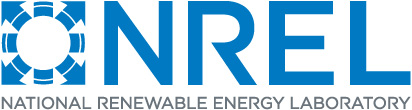 FEDERAL FACILITY ASSESSMENT GUIDE
Energy Audit Data Collection Sheet 

More information about identifying bulb types is available in the guidance documents. Who is responsible for managing and trouble-shooting the control system?_____________________________________________________________________Are there any recurring or major occupant complaints about being too hot, too cold, etc?__________________________________________________________What energy efficiency efforts have been completed, started or planned?_______________________________________________________________________

Are any capital improvement projects planned? If so, what are they and how will they affect the energy use of the building? _________________________________________________________________________________________________________________________________

_________________________________________________________________________________________________________________________________

Please specify where you feel there is room for improvement either in efficiency measures or renewable energy technologies: _________________________________________________________________________________________________________________________________________________________________________________________________________________________________________________________________________________________________________________________________________________________________________________________________________Operations and ManagementDoes the organization have an environmental policy?________________________________________________________________________________Does the organization have an energy policy?_______________________________________________________________________________________Does the organization have an environmental or energy manager?______________________________________________________________________Does the organization review these policies on an annual basis and establish reduction targets?_______________________________________________Do organizational stakeholders or shareholders value environmental and social responsibility?________________________________________________Conversion Table To convert from cubic feet (CCF) to million British thermal units (MMBtu) multiply the CCF by 0.1. To convert from therms of natural gas to Btu multiply the therms by 100,000. Other conversions are shown below:Organizational InformationOrganizational InformationOrganizational InformationOrganizational InformationOrganizational InformationOrganizational InformationName of OrganizationName of ContactPositionName of OrganizationContact EmailPhone NumberSite DataSite DataSite DataSite DataSite DataSite DataSite DataSite DataSite DataSite DataSite DataBuilding NameAddressBuilding Square Footage (ft2)Age of Building (years)Date of Last Major RenovationPurpose of BuildingNumber of FloorsDaily Operational Hours 
(e.g. M-F 8-6, Sa 10-4)Days of Use per WeekName of Utility CompanyTotal Number of OccupantsBuilding DataBuilding DataBuilding DataBuilding DataBuilding DataFloor Name or NumberActivity Type 
(e.g. laboratory, executive offices, reception, etc)Floor Square Footage or % of Building Area 
(ft2 or %)Number of OccupantsDaily Operational Hours(e.g. M-F 8-6, Sa 10-4)Where other fuel types are being used, please explain where and why it is being used:_________________________________________________________________How much of the additional fuel type is used per year (quantity and units) _________________________________________________________________LightingLightingLightingLightingLightingLightingLightingLightingLightingFloor Name or NumberLocation description 
(near window, internal office, hallway, etc).Lamp TypeBallast TypeWattageTotal Number of lampsNumber of hours lights are left on each dayTotal kWh per dayHow are lights controlled?Heating, Ventilation, and Air Conditioning SystemsHeating, Ventilation, and Air Conditioning SystemsHeating, Ventilation, and Air Conditioning SystemsHeating, Ventilation, and Air Conditioning SystemsHeating, Ventilation, and Air Conditioning SystemsHeating, Ventilation, and Air Conditioning SystemsHeating, Ventilation, and Air Conditioning SystemsHeating, Ventilation, and Air Conditioning SystemsHeating, Ventilation, and Air Conditioning SystemsWhat type of HVAC system does the building have? (e.g. constant volume, multi-zone, VAV, etc)What fuel type does this system use?How is the HVAC system controlled 
(e.g. manually, DDC system, etc)?What are the operational setpoints?What type of chilled water system does the building have, where relevant? (e.g. rotary screw chillers with cooling towers)How old is the chilled water system?What is the capacity of the system?What are the operational setpoints?Do either of these systems have weather optimization sensors? If so, which systems and what brand of sensor?PLUG LOADSPLUG LOADSPLUG LOADSPLUG LOADSPLUG LOADSPLUG LOADSPLUG LOADSPLUG LOADSPLUG LOADSPLUG LOADSEquipment TypeManufacturerModel or SizeTotal NumberWattageHours of Use per DayDays of Use per YearTotal kWhHow is equipment controlled?Description, Observations or NotesVending machineComputerPrinterComputer ScreenRefrigeratorBuilding EnvelopeBuilding EnvelopeBuilding EnvelopeBuilding EnvelopeBuilding EnvelopeBuilding ElementCondition 
(Excellent, Good, Poor)TypeObservationsPossible Energy Saving OpportunitiesWindowsDoorsRoofWallsFloorsEnergy Content of Various FuelsEnergy Content of Various Fuels1 kilowatt hour of electricity3,413 Btu1 cubic foot of natural gas1,008 to 1,034 Btu1 therm of natural gas100,000 Btu1 gallon of crude oil138,095 Btu1 barrel of crude oil5,800,000 Btu1 gallon of residual fuel oil149,690 Btu1 gallon of gasoline125,000 Btu1 gallon of diesel129,500 Btu1 gallon of ethanol84,400 Btu1 gallon methanol62,800 Btu1 gallon of kerosene or light distillate oil135,000 Btu1 gallon of middle distillate or diesel fuel oil138,690 Btu1 gallon of liquefied petroleum gas (LPG)95,475 Btu